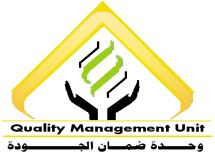 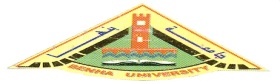 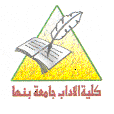              قسم :    التاريخ الآثار        الفرقة :    الرابعة       المادة : تاريخ الأمريكتين  ------------------------------------------------------------------------------------امتحان شهر نوفمبر الفصل  الدراسي الأول  للعام الجامعي 2015-2016    ===============================================( أجب عن سؤال واحد  فقط )   مما يلي : -       ـــــــــــــــــــــــــــــــــــــــــــــــــــــــــــــــــــــــ     أكتب ما تعرفة عن  : -علاقة الأنجليز بالسكان  الأصليين بالقارة الأمريكية .الولايات الشمالية للولايات المتحدة الأهريكية  .                                                                                    مع أطيب الامنيات بالنجاح                                                                    أ.م.د/ نجلاء محمد عبد الجواد